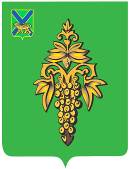 АДМИНИСТРАЦИЯ ЧУГУЕВСКОГО МУНИЦИПАЛЬНОГО ОКРУГА ПРИМОРСКОГО КРАЯ ПОСТАНОВЛЕНИЕО внесении изменений в постановление администрации Чугуевского муниципального округа от 10 февраля 2021 года № 95-НПА«Об утверждении административного регламента предоставления муниципальной услуги «Выдача разрешений на ввод объектов в эксплуатацию»В соответствии с Федеральным законом от 27 июля 2010 года № 210-ФЗ «Об организации предоставления государственных и муниципальных услуг», руководствуясь постановлением администрации Чугуевского муниципального округа от 18 ноября 2020 года № 185-НПА «О порядке разработки и утверждения административных регламентов предоставления муниципальных услуг Чугуевского муниципального округа», статьей 43 Устава Чугуевского муниципального округа, в связи с внесением изменений в статью 55 Градостроительного кодекса Российской Федерации, администрация Чугуевского муниципального округаПОСТАНОВЛЯЕТ:1. Внести в постановление администрации Чугуевского муниципального округа от 10 февраля 2021 года № 95-НПА «Об утверждении административного регламента предоставления муниципальной услуги «Выдача разрешений на ввод объектов в эксплуатацию» (далее – постановление) следующие изменения:1.1. В приложении к постановлению «Административный регламент предоставления муниципальной услуги «Выдача разрешений на ввод объектов в эксплуатацию» (далее – регламент) абзац д) пункт 9.3 части 9 после слов «проектной документации» дополнить словами «(в части соответствия проектной документации требованиям, указанным в пункте 1 части 5 статьи 49 Градостроительного кодекса Российской Федерации)».1.2. Абзац ж) пункта 9.3 части 9 регламента после слов «объекта капитального строительства» дополнить словами «указанным в пункте 1 части 5 статьи 49 Градостроительного кодекса Российской Федерации».1.3. Абзацы в), г) пункта 11.2 части 11 регламента дополнить словами «за исключением случаев изменения площади объекта капитального строительства в соответствии с пунктом 11.4 настоящего Регламента».1.4. Часть 11 регламента дополнить пунктом 11.4 следующего содержания:«Различие данных о площади объекта капитального строительства, указанной в техническом плане такого объекта, не более чем на пять процентов по отношению к данным о площади такого объекта капитального строительства, указанной в проектной документации и (или) разрешении на строительство, не является основанием для отказа в выдаче разрешения на ввод объекта в эксплуатацию при  условии соответствия указанных в техническом плане количества этажей, помещений (при наличии) и машино-мест (при наличии) проектной документации и (или) разрешению на строительство».2. Настоящее постановление вступает в силу со дня его официального опубликования и подлежит размещению на официальном сайте Чугуевского муниципального округа в информационно-телекоммуникационной сети «Интернет».3. Контроль за исполнением настоящего постановления возложить на первого заместителя главы администрации Чугуевского муниципального района Кузьменчук Н.В.Глава Чугуевскогомуниципального района,глава администрации                                                                         Р.Ю. Деменев